نموذج معلومات المكتب لعام 2021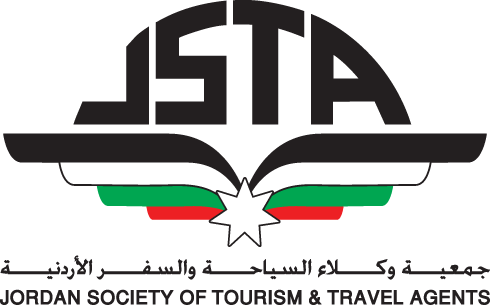 (يرجى تعبئة النموذج طباعةً من خلال الحاسوب)عنوان المنشأة حسب المخطط التنظيمي لأمانة عمان الكبرى أوالبلديات:فروع المنشأة وعددها (    ) - (يرجى تكرار الجدول أدناه لكل فرع)أقر بأن المعلومات الواردة أعلاه صحيحة وخلاف ذلك أتحمل كامل المسؤوليةاسم المدير المتفرغ المسؤول (المفوض):                                     التوقيع:التاريخ:                                                                           الختم:استعمال موظف الجمعية:نوع المعاملة:     فتح مكتب جديد            تجديد ترخيص المكتب الرئيسي               تجديد ترخيص فروع عدد (  )                     ترخيص سنوات سابقة لعام (          )توقيع موظف قسم المهن:   ذمم مالية للجمعية: (                 )توقيع المدير المالي:التصنيف (الفئة)التصنيف (الفئة)التصنيف (الفئة)التصنيف (الفئة)اسم المنشأة حسب السجل التجاريالعلامة التجارية (إن وجدت)العلامة التجارية (إن وجدت)العلامة التجارية (إن وجدت)العلامة التجارية (إن وجدت)الاسم التجاري باللغة العربيةالاسم باللغة الانجليزيةرقم اعتماد وزارة الأوقاف لعام 1442 هـرقم اعتماد وزارة الأوقاف لعام 1442 هـرقم اعتماد وزارة الأوقاف لعام 1442 هـرقم اعتماد وزارة الأوقاف لعام 1442 هـرقم الضمان الاجتماعي للمنشأةرقم الضمان الاجتماعي للمنشأةرقم الضمان الاجتماعي للمنشأةرقم الضمان الاجتماعي للمنشأةرقم الضمان الاجتماعي للمنشأةرقم الضمان الاجتماعي للمنشأةرقم ملف وزارة السياحة والآثاررقم ملف وزارة السياحة والآثاررقم المنشأة الوطنيتاريخ انتهاء الكفالةتاريخ انتهاء الكفالةتاريخ انتهاء الكفالةتاريخ انتهاء الكفالةتاريخ انتهاء الكفالةرقم الأياتارقم الأياتانعم                           لانعم                           لاالانتساب لهيئة تنشيط السياحةرقم الموبايلرقم الموبايلرقم الموبايلالرقم الوطنيالرقم الوطنيالمدير المتفرغ للمكتب (4 مقاطع)IATAASTAUFTTAWTOأخرى IATAASTAUFTTAWTOأخرى IATAASTAUFTTAWTOأخرى IATAASTAUFTTAWTOأخرى IATAASTAUFTTAWTOأخرى الاشتراك مع المنظمات العالمية والدوليةالاشتراك مع المنظمات العالمية والدوليةالاشتراك مع المنظمات العالمية والدوليةالاشتراك مع المنظمات العالمية والدوليةالاشتراك مع المنظمات العالمية والدوليةإصدار تذاكر طيرانسياحة وافدةسياحة صادرةسياحة داخليةحج وعمرةإصدار تذاكر طيرانسياحة وافدةسياحة صادرةسياحة داخليةحج وعمرةنوع النشاط السياحيالمنطقةالمدينةرقم العمارةالشارعفاكسالهاتفالموقع الالكترونيموبايلبريد الكتروني إضافيالبريد الالكتروني المراد اعتماده لدى الجمعيةالرمز البريديصندوق البريدرقم الأياتا للفرعرقم ملف وزارة السياحة والآثاررقم ملف وزارة السياحة والآثارالموبايلمدير الفرعمدير الفرعالفاكسالهاتفالهاتفالشارعالمنطقةالمدينةالرمز البريديصندوق البريدرقم العمارة